OCS Form No.10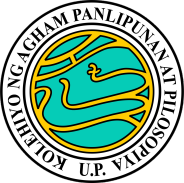 UNIVERSITY OF THE PHILIPPINES DILIMAN (UPD)COLLEGE OF SOCIAL SCIENCES AND PHILOSOPHYOffice of the College Secretary Tel. Nos. 8-981-8500 loc. 2428 or 2430									Date	Request to Enroll in Subject(s) Not in the CurriculumCollege SecretaryCollege of Social Sciences and PhilosophyUniversity of the Philippines, DilimanDear Sir/Madam:	May I be allowed to enroll this  ,   A.Y.    in the following subjects which are not in my curriculum. Reason   Reason   Reason   Reason  My general weighted average is  									Respectfully yours, 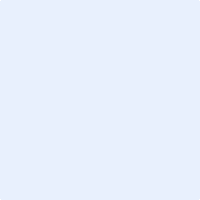 Degree Program 	Student No.          							                                                   Student E-sig over Printed Name   Recommending Approval:				             Action:    Adviser (Printed name & Signature)		 	     	          College Secretary  Date                                               Date (Note: Please do not convert to PDF file after filling-up this form)